Lückentext digital (Fachpraktiker*innen)
„Die gesetzliche Krankenversicherung“Wenn man krank wird, dann kann das  werden. Manche Operationen und Medikamente kosten so viel Geld, dass die meisten Menschen das  können. Damit diese Menschen deshalb nicht sterben oder leiden müssen, gibt es die .

Die gesetzliche Krankenversicherung ist eine Versicherung  
 in allen Krankheitsfällen.
Jeder Einwohner in Deutschland   eine Krankenversicherung haben. Deshalb sagt man auch, die Krankenversicherung ist eine 
. 
gesetzliche Krankenversicherung / Pflichtversicherung /nicht bezahlen  / zum Schutz für Arbeitnehmer und deren Familien  / teuer / muss
Auch Menschen, die arbeitslos sind, müssen krankenversichert sein. Bei diesen Menschen übernimmt die   die Beiträge für die Krankenversicherung.

Menschen, die viel Geld verdienen, können auch eine   abschließen. Die private Krankenversicherung bietet . Sie ist aber auch .
Jeder Mensch kann seine Krankenkasse .

private Krankenversicherung / besondere Leistungen / Agentur für Arbeit / selber wählen / teurer  


Für die Krankenkasse muss jeder Arbeitnehmer monatlich einen  zahlen. Der  legt fest wieviel Prozent vom Lohn an Beiträgen gezahlt werden muss. Das ist bei der Krankenversicherung ziemlich viel, weil die Kosten für die Gesundheit ständig wachsen.Arbeitnehmer und Arbeitgeber  für die gesetzliche Krankenversicherung. Wie hoch die Beiträge sind hängt davon ab, wieviel man monatlich verdient. Je  der Verdienst, desto  die Beiträge. 

teilen sich die Kosten / Staat / höher / Beitrag / höher    
Jeder Arbeitnehmer zahlt also  in die Krankenversicherung ein. Aber jeder bekommt die  Behandlung, wenn er krank ist. Das ist ein Beispiel für das  bei den Sozialversicherungen. Das bedeutet, dass man auch schon mal Nachteile in Kauf nimmt, wenn anderen dadurch geholfen wird. 
Bei der Krankenversicherung heißt das: Wer   verdient   und macht so möglich, dass auch Menschen mit wenig Einkommen gut versichert sind. 

Solidaritätsprinzip / viel / gleiche / zahlt mehr / unterschiedlich viel Geld 











Die Krankenkassen zahlen viele verschiedene Behandlungen, man sagt dazu auch: „Leistungen“ der KrankenversicherungWochenhilfe / Hilfsmittel / Krankenhausaufenthalt / Arztbehandlung / Krankengeld /  Heilmittel / Medikamente / Wochenhilfe / Familienhilfe


















Arbeitsunfähigkeit und Krankengeld
Wenn Sie arbeitsunfähig, also krank sind, müssen Sie Ihren Arbeitgeber . 

Wenn Sie beim Arzt waren, sagen Sie Ihrem Arbeitgeber sofort, .
Vom Arzt bekommen Sie  Ausdrucke: Eine Arbeitsunfähigkeitsbescheinigung (AU) für Ihren Arbeitgeber. Die AU muss spätestens nach  beim Arbeitgeber vorliegen. Eine Arbeitsunfähigkeitsbescheinigung (AU), die Sie Ihrer  schicken müssen.Eine AU für Sie als .Krankenkasse / sofort anrufen / 3 Kalendertagen / Patient / drei  / wie lange Sie krankgeschrieben sind 

Wenn Sie krank sind, zahlt der Arbeitgeber höchstens  das Gehalt weiter. Man nennt das auch  oder Entgeltfortzahlung.  
Danach zahlt die Krankenkasse . Das Krankengeld ist aber  wie der normale Lohn, sondern 70% davon. Das bedeutet: wenn Sie vorher 1000,-€ verdient haben, bekommen Sie während der Krankengeldes nur noch 700,-€.

Krankengeld / nicht so viel / Lohnfortzahlung / 6 Wochen lang 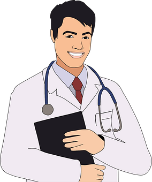 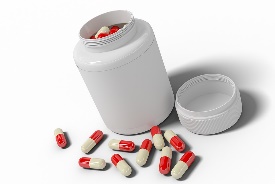 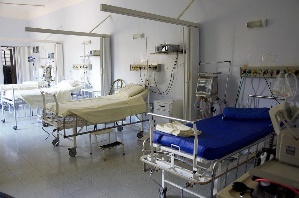 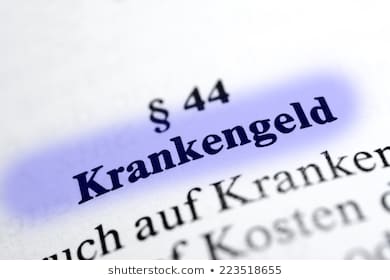 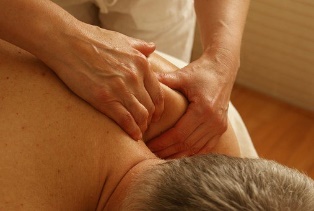 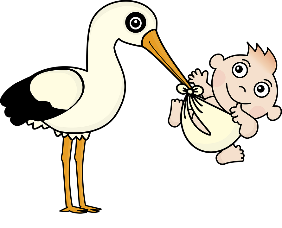 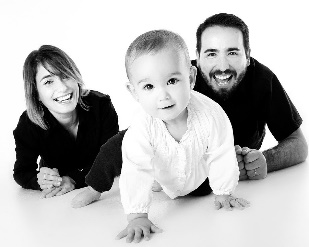 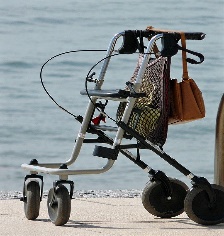 